ПРИКАЗ                           «17»сентября 2018 г.            							     №_147Приказ о создании Консультативного центрадля родителей (законных представителей) детей,не посещающих дошкольные образовательные учрежденияРуководствуясь требованиями Федерального закона РФ  № 273-ФЗ от 29.12.2012 г. «Об образовании», Конвенции о правах ребенка, статьи 43 Конституции РФ, письма Министерства образовании и науки России от 31.01.2008 № 03-133 «О внедрении различных моделей обеспечения равных стартовых возможностей получения общего образования для детей из разных социальных групп и слоев населения», Постановления от 05.09.2013 № 359-п « О порядке организации предоставления психолого-педагогической, медицинской и социальной помощи обучающимся, испытывающим трудности в освоении основных общеобразовательных программ, своем развитии и социальной адаптации»,ПРИКАЗЫВАЮ:1.Создать с 17.10.2018 г. в МКОУ ООШ с. Мраково структурном подразделении детский сад «Родничок» Консультативный пункт для родителей (законных представителей) детей, не посещающих дошкольное образовательное учреждение, в том числе детей с ограниченными возможностями здоровья.2.Утвердить  Положение о Консультативном центре в МКОУ ООШ с. Мраково структурном подразделении детский сад «Родничок» для родителей (законных представителей) детей, не посещающих дошкольное образовательное учреждение (далее Положение) (Приложение 1), в том числе детей с ограниченными возможностями здоровья.3.Утвердить список специалистов Консультативного центра (Приложение 2).4.Утвердить график работы Консультативного центра (Приложение 3).5. Назначить ответственным лицом в дошкольном образовательном учреждении за организацию работы Консультативного центра старшего воспитателя Иванову  Л.И.6.Ответственному лицу за организацию работы Консультативного центра - старшему воспитателю Ивановой  Л.И.6.1. Организовать ознакомление с Положением педагогических работников, специалистов учреждения;6.2. В своей деятельности по организации Консультативного центра руководствоваться настоящим Положением6.3. Ивановой Л.И. старшему воспитателю разместить информацию о введении инклюзивного образования в ДОУ в доступном для родителей (законных представителей) месте и на сайте ДОУ.6.4. Контроль за исполнением настоящего приказа оставляю за собой.Директор:                                          С.Л. РомановПриложение 1к приказу от 17.09.2018 г. №_147Положениео Консультативном центре Муниципального казенного общеобразовательного учрежденияосновная общеобразовательная школа с.  Мраковоструктурное подразделение детский сад «Родничок»для родителей (законных представителей) детей, не посещающих дошкольное образовательное учреждение, в том числе детей с ограниченными возможностями здоровья1. Общие положения.	1.1. Настоящее положение разработано в соответствии с Федеральным Законом РФ  № 273-ФЗ от 29.12.2012 г. «Об образовании», Конвенции о правах ребенка, статьи 43 Конституции РФ, письмом Минобрнауки России от 31.01.2008 № 03-133 «О внедрении различных моделей обеспечения равных стартовых возможностей получения общего образования для детей из разных социальных групп и слоев населения», регламентирует деятельность Консультативного центра для родителей (законных представителей) и их детей в возрасте от года до семи лет, не посещающих дошкольные образовательные учреждения, в том числе детей с ограниченными возможностями здоровья (далее детей с ОВЗ).	1.2. Положение призвано регулировать деятельность Консультативного центра Муниципального казенного общеобразовательного учреждения основная общеобразовательная школа с.  Мраково структурное подразделение детский сад «Родничок»  (далее по тексту - ДОУ) для родителей (законных представителей) и их детей,  не посещающих дошкольные образовательные учреждения, в том числе детей с ОВЗ. 	1.3. Консультативный центр  в своей деятельности руководствуется Федеральным  законом  «Об образовании в Российской Федерации», Порядком организации и осуществления образовательной деятельности по основным общеобразовательным программам - образовательным программам дошкольного образования (утв. Приказом Министерства образования и науки РФ от 30 августа 2013 г. № 1014)  и другими нормативными правовыми  актами по вопросам образования, социальной зашиты прав и интересов детей, а также  Приказом № 147 от 17.09. 2018 г. образовательного учреждения.2. Цели, задачи и принципы работы Консультативного центра.2.1. Цели создания Консультативного центра:2.1.1. Обеспечение доступности дошкольного образования, в том числе для детей с ОВЗ;2.1.2. Выравнивание стартовых возможностей детей, не посещающих ДОУ, при поступлении в школу, в том числе детей с ОВЗ;2.1.3. Обеспечение единства и преемственности семейного и дошкольного воспитания;2.1.4. Повышение педагогической компетентности родителей (законных представителей), воспитывающих детей на дому, в том числе детей с ОВЗ.2.2. Основные задачи Консультативного центра:2.2.1. Оказание консультативной помощи родителям (законным представителям) и повышение их психолого-педагогической компетентности в вопросах воспитания, обучения и развития детей;2.2.2. Диагностика особенностей развития интеллектуальной, эмоциональной и волевой сферы детей по запросам родителей (законных представителей);2.2.3. Оказание дошкольникам помощи в социализации;2.2.4. Обучение успешной адаптации детей при поступлении в ДОУ или школу;2.2.5. Информирование родителей (законных представителей) об учреждениях системы образования, которые могут оказать ребенку квалифицированную помощь ребенку в соответствии с его индивидуальными особенностями.2.2.6. Основными принципами работы Консультативного центра являются: добровольность, компетентность, соблюдение педагогической и психологической этики. Отношения родителей (законных представителей) детей и специалистов Консультативного центра строятся на основе сотрудничества и уважения личности ребенка.3. Организация деятельности Консультативного пункта.3.1. Консультативный центр на базе в МКОУ ООШ с. Мраково структурном подразделении детский сад «Родничок» открывается на основании приказа директора школы.3.2. Консультативный центр организуется при наличии необходимых материально-технических условий (помещений, отвечающих санитарно-гигиеническим, противоэпидемическим условиям и правилам пожарной безопасности) и кадрового обеспечения (в пределах выделенных средств).3.3. Общее руководство работой Консультативного центр в  ДОУ возлагается на старшего воспитателя.3.4. Управление и руководство организацией работы Консультативного центр в ДОУ осуществляется в соответствии с настоящим положением.3.5. Деятельность всех специалистов ДОУ проходит в своё рабочее время без дополнительной оплаты.3.6. Режим работы специалистов Консультативного центра определяется старшим воспитателем самостоятельно, исходя из режима работы ДОУ.3.7. Старший воспитатель  организует работу Консультативного центра в ДОУ, в том числе:- ведет журнал учета обращений родителей (законных представителей) (Приложение 1);- обеспечивает работу специалистов ДОУ в соответствии с графиком   работы Консультативного центра; 3.8. Количество специалистов, привлекаемых к психолого-педагогической работе в Консультативном центра, определяется исходя из кадрового состава ДОУ.3.9. Непосредственную работу с семьей, обратившейся в Консультативный центр, осуществляют следующие специалисты: директор, старший воспитатель, воспитатели.3.10. Управление и руководство организацией работы Консультативного центра в ДОУ осуществляется в соответствии с настоящим Положением.4.  Формы работы и основное содержание деятельности Консультативного центра.4.1. Работа с родителями (законными представителями), обратившихся в Консультативный центр, проводится в различных формах: - групповых, подгрупповых, индивидуальных.4.2.  Консультативный центр может осуществлять свою деятельность по следующим вопросам:- социализация детей дошкольного возраста, не посещающих ДОУ;- возрастные и психические особенности детей;- готовность ребенка к обучению в школе;- профилактика различных отклонений в физическом, психическом и социальном развитии детей дошкольного возраста, не посещающих ДОУ;- организационная игровая деятельность;- организация питания детей, создание условий для закаливания и оздоровления детей;- социальная защита детей из различных семей.4.3. Организация психолого-педагогической помощи родителям (законным представителям) в КЦ строится на основе интеграции деятельности специалистов ДОУ: - воспитателей, старшего воспитателя.
4.4. Консультирование родителей (законных представителей) может проводиться одним или несколькими специалистами одновременно.4.5. Формы работы Консультативного центра:- очные консультации для родителей (законных представителей);- заочные консультации на сайте ДОУ;- организация организованной образовательной деятельности с ребенком в присутствии родителей (законных представителей);- совместные занятия с родителями и их детьми с целью обучения эффективным способам межличностного взаимодействия;- мастер-классы, тренинги, практические семинары для родителей (законных представителей) с привлечением специалистов ДОУ.4.6. Помощь в Консультативном центре оказывается бесплатно. 4.7. Родители (законные представители) могут получить консультацию при первом обращении в Консультативный центр или договориться о встрече с конкретным специалистом ДОУ. Обращение фиксируется в «Журнале предварительной регистрации запросов родителей (законных представителей)» (Приложение 1). Также родители заполняют анкету (Приложение 3), позволяющую специалистам Консультативного центра подготовиться к предстоящей консультации. В случае первичного обращения в консультативный центр родителей (законных представителей) по телефону, анкета заполняется старшим воспитателем со слов обратившегося. Затем анкета передается специалистам Консультативного центра.4.8. Кроме устных консультаций, обратившийся в Консультативный центр, получает полезную информацию на печатных (буклеты, памятки, подборки материала) и электронных (фото и видеоматериалы, флэш-карты (предоставляют обратившиеся), сайт ДОУ) носителях.4.9. В случае если клиент затрудняется в выборе специалиста, ему помогает старший воспитатель. В беседе с клиентом он уточняет возникшую проблему и направляет его к наиболее компетентному в данном вопросе специалисту.5. Права и ответственность.5.1. Родители имеют  право:5.1.1. Ha получение квалифицированной консультативной помощи, повышения
педагогической компетентности родителей по вопросам воспитания, психофизического
развития детей, индивидуальных возможностей и состояния здоровья детей.5.1.2. На высказывание собственного мнения и обмен опытом воспитания детей.5.2. ДОУ имеет право:5.2.1. На предоставление квалифицированной консультативной и практической помощи родителям.5.2.2. На прекращение деятельности Консультативного центра в связи с отсутствием социального заказа населения на данную услугу.5.3. Ответственность:5.3.1. ДОУ несёт ответственность за выполнение закреплённых за ним задач и функций по организации работы Консультативного центра.5.3.2. Специалисты Консультативного центра несут ответственность за неразглашение персональных данных родителей (законных представителей) и сведений, полученных в ходе оказания помощи родителям (законным представителям), за исключением случаев, когда это необходимо в целях предупреждения угрозы жизни и здоровью несовершеннолетних.5.3.3. Специалисты Консультативного  центра несут ответственность во время работы за обеспечение охраны жизни и здоровья детей, создание психологического комфорта. 6. Делопроизводство.6.1. Для фиксирования деятельности Консультативного центра необходимо ведение следующей документации:- график работы Консультативного центра,- заявление родителей (законных представителей) (Приложение 2),- Журнал регистрации звонков и обращений родителей (законных представителей), посещающих Консультативный центр (Приложение 1),- Журнал учета работы Консультативного центра (Приложение 4),- форма статистического отчета по результатам работы Консультативного центра(Приложение 5).6.2. Вся документация, касающаяся работы Консультативного центра, находится у старшего воспитателя.7. Контроль - за деятельностью.7.1. Отчёт о деятельности Консультативного центра заслушивается на итоговом заседании педагогического совета ДОУ.7.2. Журналы Консультативного центра в конце каждого учебного года проверяются старших воспитателей и сдаются в архив учреждения.7.3. Срок хранения журналов Консультативного центра  5 лет.8. Заключительные  положения.8.1. Настоящее  Положение  вступает в действие с момента издания приказа. 8.2. Изменения и дополнения  в настоящее  Положение подлежат утверждению директором школы. 8.3. Срок действия  положения  не ограничен. Данное  положение  действует до принятия нового.Приложение 1к Положению о Консультативномцентре МКОУ ООШ с. МраковоЖурнал регистрации звонков и обращений родителей (законных представителей)Приложение 2к Положению о Консультативномцентре МКОУ ООШ с. МраковоДиректору МКОУ ООШ с. Мраково» С.Л.Романову__________________________________________ ФИО родителей (законных представителей) Заявление.Я _____________________________________________________________________________		(Ф.И.О. родителя (законного представителя) проживающая (ий) по адресу_____________________________________________________                                           ( почтовый адрес, адрес электронной почты) _____________________________________________________________________________ Прошу оказать помощь  моему ребенку____________________________________________                                                                                          (Ф.И.О. ребенка, дата, рождения) __________________________________________________________________________________________________________________________________________________________ Помощь прошу оказать по следующим вопросам: ___________________________________                                                                                                   (проблема, существо вопросов) _____________________________________________________________________________ в форме: 1.Диагностического обследования.                  2.Психолого-педагогического  консультирования  родителей.                  3.Коррекционно-развивающих занятий.                  4.Логопедической помощи.                        (нужное подчеркнуть) или любой другой___________________________________________________________________________________________________________________________________________«____»____________20___г.                                             Подпись:___________________ Отметка о проделанной работе (дата назначения консультации, специалист):_________________________________________________________________________________________Отметка о принятой заявке в работу (заполняется специалистом, который будет работать с обратившимся в Консультативный центр): _____________________________________________________________________________Приложение 3к Положению о КонсультативномМКОУ ООШ с. МраковоАнкета — знакомствоФ.И.О. ребенка, год  рождения______________________________________________________Состав семьи  _________________________________Какой ребенок по счету в семье? __________________________________________Мать Ф.И.О., год  рождения __________________________________________________________________________________________________________________________________________________________________________Место работы ________________________________________________________________________Характер работы: вахтовый способ/нормированный рабочий день/иное (указать)____________________Привычки увлечения, хобби ____________________________________________________________(вредные привычки указать отдельно) ____________________________________________________Отец  Ф.И.О. Год рождения___________________________________________________________________________Если не родной отец, то указать обязательно:______________________________________________Место работы ________________________________________________________________________Привычки, увлечения хобби_____________________________________________________________вредные привычки указать отдельно). _____________________________________________________6. С кем проживает ребенок ______________________________________________________________7. Члены семьи, не живущие с ребенком, но принимающие активное участие в его жизни ______________________________________________________________________________________8. Другие дети в семье (их возраст), взаимоотношения с ними __________________________________________________________________________________________________________________________________________________________________________9. К кому из членов семьи ребенок больше привязан ___________________________________10.Как протекала беременность. Была ли патология беременности родов, какая________________________________________________________________________________________________________________________________________________________________________Часто ли ребенок болеет, какие тяжелые заболевания, травмы перенес  ____________________________________________________________________________________________________________________________________________________________________Основные виды игр и занятий дома    __________________________________________________________________________________________________________________________________________________________________12. Какие игрушки любит, кто их убирает_______________________________________________13. Ведутся ли развивающие занятия дома, какие, как часто. ____________________________________________________________________________________________________________________________________________________________________14. Какие кружки, секции, центры посещает дополнительно ________________________________________15. Часто ли в Вашем доме бывают гости (чаще 1 раза в неделю, чаще 1 раза в месяц, реже) ____________________________________________________________________________________16. Насколько часто Вы с ребенком ходите куда-нибудь, куда __________________________________________________________________________________________________________________________________________________________________________17. Как Вы наказываете ребенка (перечислить) __________________________________________________________________________________________________________________Какая мера наказания наиболее действенна ___________________________________18. Какие меры поощрения Вы применяете __________________________________________________________________________________________ ___________Какая мера поощрения наиболее действенна ______________________________19. В каком возрасте ребенок начал разговаривать ______________________________________________20. Условия жизни ребенка (отдельная комната, уголок в общей комнате, отдельное спальное место, общая кровать с кем-то из детей и т.д. ________________________________________________________________________________________________________________________________________________________________________________Ваши пожелания______________________________________________________________________________________________________________________________________________________________________________________________________________________________________________________________________________________________________________________________________________________________________________________________________________________________________________________________________________________________________________________________________________________________________________________________________________________________________________________________________________________________________________________________________________________"______" ________________           ___________         подпись ______________________________________контактный телефон_______________________________________________________________ Приложение 4к Положению о Консультативномцентре МКОУ ООШ с. МраковоЖурнал учета работы Консультативного центраПриложение 5к Положению о Консультативномцентре МКОУ ООШ с. МраковоФорма статистического отчета по результатам работы Консультативного пункта2.1. Цели создания Консультативного центра:2.1.1. Обеспечение доступности дошкольного образования, в том числе для детей с ОВЗ;2.1.2. Выравнивание стартовых возможностей детей, не посещающих ДОУ, при поступлении в школу, в том числе детей с ОВЗ;2.1.3. Обеспечение единства и преемственности семейного и дошкольного воспитания;2.1.4. Повышение педагогической компетентности родителей (законных представителей), воспитывающих детей на дому, в том числе детей с ОВЗ.2.2. Основные задачи Консультативного центра:2.2.1. Оказание консультативной помощи родителям (законным представителям) и повышение их психолого-педагогической компетентности в вопросах воспитания, обучения и развития детей;2.2.2. Диагностика особенностей развития интеллектуальной, эмоциональной и волевой сферы детей по запросам родителей (законных представителей);2.2.3. Оказание дошкольникам помощи в социализации;2.2.4. Обучение успешной адаптации детей при поступлении в ДОУ или школу;2.2.5. Информирование родителей (законных представителей) об учреждениях системы образования, которые могут оказать ребенку квалифицированную помощь ребенку в соответствии с его индивидуальными особенностями.2.2.6. Основными принципами работы Консультативного центра являются: добровольность, компетентность, соблюдение педагогической и психологической этики. Отношения родителей (законных представителей) детей и специалистов Консультативного центра строятся на основе сотрудничества и уважения личности ребенка.Отчетный период:  с 01 октября 2019 года по 01 декабрь 2019 год_________________________Количество специалистов, задействованных в работе Консультативного центра: 2 – воспитателя и старший воспитательКоличество обращений: _____ребенка_______________________________________________Количество консультаций воспитателей: 1 раз в месяц ___________________________Количество проведенных занятий воспитателями:_- ____________________________Количество проведенных диагностических методик:_______-__________________________Наиболее востребованная форма работы:__экскурсия_____________________________Наиболее востребованный специалист:_____логопед_______________________________________С какими вопросами чаще обращаются: звукопроизношениеПроблемы, с которыми столкнулись специалисты Консультативного центра:- отсутствие специалистов: психолога, логопедаРекомендации к работе Консультативного центра:_______________________________________________________________________________________________________________________________«____» декабрь 2019  год   подпись ____________ Кириллова Е.И.Приложение 2к приказу от 17.09.2018 г.  № 147Список специалистов Консультативного центраМКОУ ООШ с. МраковоСтарший воспитатель Иванова Любовь ИсаевнаВоспитатели – Кириллова Елена Исаевна, Осипова Татьяна ИсаевнаПриложение 3к приказу от ___.08.2019 г.  №_____             Утверждено                                                                                         Протоколом  педсовета № 1                                                                                от ___августа 2019 года                                                                                              Директор МКОУ ООШ с.Мраково _____________ Романов С.Л.График работы Консультативного центра МКОУ ООШ с. МраковоДОГОВОР О взаимных обязательствах Муниципального казенного общеобразовательного учреждения основная общеобразовательная школа с.  Мраково структурное подразделение детский сад «Родничок»  и родителей воспитанниковс. Мраково                                                           «_____»________________20_____ г.	Муниципального казенного общеобразовательного учреждения основная общеобразовательная школа с.  Мраково структурное подразделение детский сад «Родничок»,  именуемое в дальнейшем «Детский сад», в лице директора Романова Сергея Леонидовича, действующей на основании Приказа с одной стороны, и _____________________________________________________________________________(фамилия, имя, отчество)именуемый в дальнейшем «Заказчик», в интересах несовершеннолетнего _____________________________________________________________________________,(фамилия, имя, отчество, дата рождения)___________________с другой стороны, заключили Настоящий договор о следующем:1. Детский сад обязуется:Зачислить ребёнка в консультативный центр детского сада на основании заявления Заказчика.По необходимости оказывать педагогическую помощь на дому.Обеспечивать охрану жизни и здоровья ребёнка, его интеллектуальное, физическое и личностное развитие; осуществлять индивидуальный подход к ребёнку, учитывая особенности его развития, заботиться об эмоциональном благополучии ребёнка.Обучать ребёнка по программам, утвержденным Министерством общего и профессионального образования РФ.Организовывать предметно-развивающую среду (помещения, оборудование, учебно-наглядные пособия, материал для игр).Организовывать деятельность ребёнка в соответствии с его возрастом, индивидуальными особенностями, содержанием образовательных и коррекционных программ.Предоставлять услуги педагогов и специалистов: воспитателя.Сохранять место за рёбенком в консультативном центре детского сада в случае его болезни, а также отпуска и временного отсутствия Родителя по уважительной причине (болезнь, командировка и прочее).1.9.Обеспечивать сохранность имущества ребёнка на период его пребывания в консультативном центре детского сада.Оказывать квалифицированную помощь Заказчику в воспитании и обучении ребёнка, коррекции имеющихся отклонений в его развитии.1.12. Соблюдать настоящий Договор.2.	Родитель обязуется:Соблюдать настоящий Договор.Лично передавать и забирать ребёнка у педагога, не передоверяя его лицам, не достигшим 18-летнего возраста.Приводить ребёнка в опрятном виде, чистой одежде и обуви.Информировать детский сад о предстоящем отсутствии ребёнка (отпуск, болезнь и прочее).Взаимодействовать с консультативным центром детского сада по всем направлениям воспитания и обучения ребёнка, активно участвовать в совместных мероприятиях.3.	Детский сад имеет право:Отчислить ребёнка при наличии медицинского заключения о состоянии здоровья ребёнка, препятствующего его дальнейшему пребыванию в консультативном центре.Вносить предложения по совершенствованию воспитания ребёнка в семье.Расторгнуть настоящий Договор досрочно в случае систематического невыполнения Родителем своих обязательств, уведомив его об этом за 10 дней.4.	Родитель имеет право:Вносить предложения по улучшению работы с детьми в консультативном центре детского сада.Заслушивать отчёты педагогов о работе консультативного центра.Расторгнуть настоящий Договор досрочно в одностороннем порядке, уведомив предварительно об этом руководителя детского сада за 10 дней.5.	Условия действия Договора.Договор действует с момента его подписания, может быть продлен, изменен, дополнен по соглашению сторон.Изменения, дополнения к Договору оформляются в виде приложения к нему.6.	Ответственность сторон.6.1. Стороны несут ответственность за неисполнение или ненадлежащее выполнение обязательств.Срок действия Договора ______________ учебный год.Стороны, подписавшие Договор:             Утверждено                                                                                        Протоколом  педсовета № 1                                                                                         от 27 августа 2018  года                                                                                                Директор МКОУ ООШ с.Мраково _____________ Романов С.Л.Планработы консультативнного центра  на 2018-2019 учебный годв МКОУ ООШ с. Мраково             Утверждено                                                                                        Протоколом  педсовета № 1                                                                                         от 27 августа 2019  года                                                                                                Директор МКОУ ООШ с.Мраково _____________ Романов С.Л.Планработы консультативного центра  на 2019-2020 учебный годв МКОУ ООШ с. Мраково             Утверждено                                                                                        Протоколом  педсовета № 1                                                                                         от 27 августа 2020  года                                                                                                Директор МКОУ ООШ с.Мраково _____________ Романов С.Л.Планработы консультативного центра  на 2020-2021 учебный годв МКОУ ООШ с. МраковоБАШКОРТОСТАН РЕСПУБЛИКАҺЫМУНИЦИПАЛЬ РАЙОН FAФУPИ РАЙОНЫ  ХАКИМИӘТЕ БАШҠОРТОСТАН РЕСПУБЛИКАҺЫ ҒАФУРИ  РАЙОНЫ  МОРАК АУЫЛЫНЫҢ ТӨПЛӨ ДӨЙӨМ БЕЛЕМ БИРЕҮ МӘКТӘБЕ МУНИЦИПАЛЬ  КАЗНА  ДӨЙӨМ БЕЛЕМ БИРЕҮ  УЧРЕЖДЕНИЕҺЫИНН 0219004084453074,  Ғафури районы, Морак ауылы, Партизан урамы, 4Телефон: 2-63-27E-mail: s.mrakovo@mail.ru 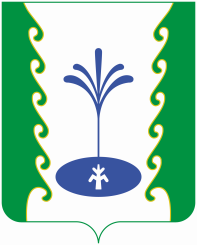 АДМИНИСТРАЦИЯ МУНИЦИПАЛЬНОГО РАЙОНА ГАФУРИЙСКИЙ РАЙОН РЕСПУБЛИКИ БАШКОРТОСТАНМУНИЦИПАЛЬНОЕ КАЗЕННОЕ ОБЩЕОБРАЗОВАТЕЛЬНОЕ  УЧРЕЖДЕНИЕ ОСНОВНАЯ ОБЩЕОБРАЗОВАТЕЛЬНАЯ ШКОЛА С. МРАКОВО МУНИЦИПАЛЬНОГО РАЙОНА ГАФУРИЙСКИЙ РАЙОН РЕСПУБЛИКИ БАШКОРТОСТАНОГРН 1020201255348453074, Гафурийский район, с. Мраково ул. Партизанская, 4Телефон:  2-63-27E-mail: s.mrakovo@mail.ru№Дата ФИО родителя (законного представителя) контактный телефонФИО ребенкаВозраст Причина обращенияФИО назначаемого специалистаДата и время назначенной консультацииПодпись специалиста 123456789№Дата Форма работы (консультация очная/заочная, занятие, мастер-класс, тренинг, семинар, диагностика)Специа-листФИО участников (родитель/законный представитель, ребенок)Подпись специалистаПодпись родителей/законных представителейРезультат работы 12345678№Дата Форма работы (консультация очная/заочная, занятие, мастер-класс, тренинг, семинар, диагностика)Специа-листФИО участников (родитель/законный представитель, ребенок)Подпись специалистаПодпись родителей/законных представителейРезультат работы 12345678День недели Время работы понедельник09.30. - 12.00.пятница09.00. - 12.00. МКОУ ООШ с. Мраково:Адрес: 453047, с.Мраково, ул. Партизанская, 4Телефон: Директор: ______________С.Л.РомановРодитель:Адрес: __________________________________________________________________Телефон: _________________________________________ /______________________/      подпись                         расшифровкаТема консультации(укажите название)Форма проведения (тренинг, экскурсия, семинар, круглый стол и др.)Время проведенияСпециалисты(старший воспитатель, воспитатель)Формирование списков семей посещающих Консультативный центр Утверждение плана работы консультативного центра на 2018 – 2019 учебный год, графика работы специалистовСбор информации о семьях, дети из которых не посещают ДОУ, заполнение заявлений.Сентябрь 2018Старший воспитательЗнакомство с детским учреждением родителями и детьми «Наш детский сад».Экскурсия по детскому саду для родителей и детей. Индивидуальное консультированиеОктября 2018Старший воспитатель,Воспитатель.Особенности развития детей второго и третьего года жизни.консультация.Ноября 2018воспитателиРазвитие сенсорных способностей детей в семьеконсультацияМарта 2019Воспитательмладшей группыАдаптация ребенка в детском саду.консультация.Мая 2019воспитателиТема консультации(укажите название)Форма проведения (тренинг, экскурсия, семинар, круглый стол и др.)Время проведенияСпециалисты(старший воспитатель, воспитатель)Формирование списков семей посещающих Консультативный центр Утверждение плана работы консультативного центра на 2019 – 2020 учебный год, графика работы специалистовСбор информации о семьях, дети из которых не посещают ДОУ, заполнение заявлений.Сентябрь Старший воспитательЗнакомство с детским учреждением родителями и детьми «Наш детский сад».Экскурсия по детскому саду для родителей и детей. Индивидуальное консультированиеОктября Старший воспитатель,Воспитатель.Особенности развития детей второго и третьего года жизни.консультация.Ноября воспитателиАдаптация ребенка в детском саду.консультация.Мая воспитатели№ Тема Сроки  Ответственный Отметка о выполнении 1 Организационное заседание: «Представление деятельности консультативного пункта» 2.Проведение дистанцинного собрания «Давайте знакомиться!»  с родителями неорганизованных детей. Август Ст. воспитатель, воспитатели 2 1.Консультация 	«Детский 	сад 	или семейное воспитание?» дистанционно2.Индивидуальная работа по запросу родителей. ДистанционноСентябрь Воспитатели 3 1.Консультация «Игры и игрушки детей раннего возраста». 2.Индивидуальная работа по запросу родителей. Ноябрь Воспитатель 41.Консультация «Правильное питание и здоровье дошкольников». 2.Индивидуальная работа по запросу родителей. Февраль Воспитатель 